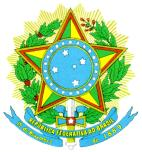 SERVIÇO PÚBLICO FEDERALMINISTÉRIO DA EDUCAÇÃOINSTITUTO FEDERAL DE EDUCAÇÃO, CIÊNCIA E TECNOLOGIA DE MATO GROSSO.CAMPUS CAMPO NOVO DO PARECIS-MT.COORDENAÇÃO DE EXTENSÃOFOLHA DE APROVAÇÃOESTÁGIO CURRICULAR OBRIGATÓRIOAluno(a):  ___________________________________________________________________________________________________________________________________________________Empresa Concedente: __________________________________________________________________________________________________________________________________________Supervisor: _____________________________________________________________Data de autorização para início do Estágio: _____/_____/_______Título do Relatório: ___________________________________________________________________________________________________________________________________________Nota da Banca: ______  Nota da Concedente _______  Média final de estágio: ________ Carga Horária: _______________Data da Aprovação: _____/_____/_______Membros da Banca Examinadora (Nome Completo):_____________________________________________________________________________________________________________________________________________________________________________________________________________________________________________Declaração do(a) Orientador(a)Conforme as atribuições a mim conferidas de Orientador(a) de Estágio, declaro que o(a) referido(a) aluno(a) foi aprovado(a) pela Banca Avaliadora de Estágio Curricular Obrigatório e realizou todas correções sugeridas para seu Relatório Final de estágio, estando apto(a) para entrega.____________________________________________________Assinatura do(a) Orientador(a)Declaração de ciência da Coordenação de Curso,____________________________________________________Assinatura da Coordenador(a) de Curso